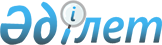 О внесении изменения в решение маслихата от 11 марта 2014 года № 182 "Об утверждении Правил проведения раздельных сходов местного сообщества и количественного состава представителей жителей сел для участия в сходе местного сообщества Мичуринского сельского округа Костанайского района Костанайской области"
					
			Утративший силу
			
			
		
					Решение маслихата Костанайского района Костанайской области от 14 ноября 2014 года № 248. Зарегистрировано Департаментом юстиции Костанайской области 10 декабря 2014 года № 5221. Утратило силу решением маслихата Костанайского района Костанайской области от 24 марта 2022 года № 145
      Сноска. Утратило силу решением маслихата Костанайского района Костанайской области от 24.03.2022 № 145 (вводится в действие по истечении десяти календарных дней после дня его первого официального опубликования).
      В соответствии с пунктом 6 статьи 39-3 Закона Республики Казахстан от 23 января 2001 года "О местном государственном управлении и самоуправлении в Республике Казахстан" и постановлением Правительства Республики Казахстан от 18 октября 2013 года № 1106 "Об утверждении Типовых правил проведения раздельных сходов местного сообщества" Костанайский районный маслихат РЕШИЛ:
      1. Внести в решение маслихата от 11 марта 2014 года № 182 "Об утверждении Правил проведения раздельных сходов местного сообщества и количественного состава представителей жителей сел для участия в сходе местного сообщества Мичуринского сельского округа Костанайского района Костанайской области" (зарегистрировано в Реестре государственной регистрации нормативных правовых актов за № 4616, опубликовано 30 апреля 2014 года в газете "Арна") следующее изменение:
      в приложении к указанному решению на русском языке слово "Мичурин" заменить словом "Мичуринское";
      текст на государственном языке не изменяется.
      2. Настоящее решение вводится в действие по истечении десяти календарных дней после дня его первого официального опубликования.
					© 2012. РГП на ПХВ «Институт законодательства и правовой информации Республики Казахстан» Министерства юстиции Республики Казахстан
				
Председатель внеочередной сессии
Костанайского районного маслихата
А. Жумагулов
Секретарь Костанайского
районного маслихата
А. Досжанов